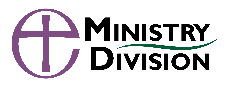 Confirmation of Payment of Block Grant Ordinands entering training September 2017This is to confirm that a Confirmation of Ordination Training has been received for this candidate and a Block Grant will be paid in respect of her/him at the rates below in accordance with current Ministry Division Guidelines.Ian BarnetsonHead of ResourcesMinistry DivisionNameBandDioceseTraining InstitutionDateAge RangeBandBlock Grant for 2017/18
(£)<32Band 115,39632-39Band 215,39640-54Band 36,58255+Band 46,582